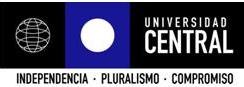 Objetivo General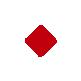 Objetivos Específicos